                     STREDNÁ ODBORNÁ ŠKOLA   AUTOMOBILOVÁ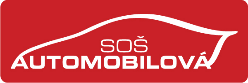 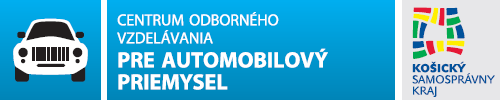                               Moldavská cesta 2, 041 99 KOŠICE                     Vec : Informácia o voľných pracovných miestach v zmysle § 11, ods. 1 zákona NR SR          č. 390/2011  Z.z. , ktorým sa dopĺňa zákon č. 138/2019 Z.z. o pedagogických  a           odborných zamestnancoch.Pozícia:                 referent študijného a osobného odd.    na 100 % úväzku      Názov zamestnávateľa			Stredná odborná škola automobilová						Moldavská cesta 2, 041 99 KošiceKontakt:					055/6765700, kl.50 sekretariat@sosake.skKvalifikačné a odborné predpoklady:	-    minimálne ÚSO vzdelanie  alebo vyššieovládanie práce s PC, kancelárskeho balíka MS Office, ASc agendy , Edupage, internetznalosť zákona č. 311/2001 Z.z. Zákonníka práce a zákona č. 245/2008 Z.z. Školský zákona zákonov súvisiacich s prac. pozíciouZoznam požadovaných dokladov:             -     žiadosť o prijatie do zamestnaniaprofesijný životopisdoklady o ukončenom vzdelanívýpis z registra trestovsúhlas so spracovaním osobných údajovPlatové zaradenie a plat:                             Plat bude určený v súlade so zákonom č. 553/2003 Z.z. o odmeňovaní niektorých zamestnancov pri výkone práce vo verejnom záujme v znení neskorších predpisov Iné požiadavky v súvislosti			voľné pracovné miesto je na dobu určitús obsadzovaným pracovným                      od 1.3.2024  do 28.2.2025 s možnosťou predĺženia  miestom:                                                      Všetky potrebné doklady je potrebné zaslať poštou, prípadne doručiť osobne do : 31.1.2024Osobné údaje uchádzačov o pracovnú pozíciu budú spracúvané v súlade s čl. 6 ods. 1 písm. b) Nariadenia Európskeho parlamentu a Rady (EÚ) 2016/679 z 27. apríla 2016 o ochrane fyzických osôb pri spracúvaní osobných údajov a o voľnom pohybe takýchto údajov, ktorým sa zrušuje smernica 95/46/ES. V rámci predzmluvných vzťahov dochádza výlučne k vyhodnoteniu, či uchádzači o zamestnanie na základe získaných životopisov a poskytnutých údajov spĺňajú požiadavky organizácie na obsadzovanú pracovnú pozíciu. V prípade, ak by uchádzač neuspel pri získaní pracovného miesta uvedeného v tomto oznámení, avšak má záujem, aby ho organizácia v budúcnosti oslovila s pracovnou ponukou, účelom spracúvania osobných údajov takého uchádzača je evidencia vhodných potenciálnych uchádzačov o zamestnanie. Právnym základom pre toto spracúvanie je slobodný a jednoznačne udelený súhlas uchádzača so spracúvaním osobných údajov podľa článku 6 ods. 1 písm. a) GDPR. V prípade náhodne získaných a nepožadovaných osobných údajov, organizácia zabezpečuje ich bezodkladnú likvidáciu.